Encuesta de Evaluación del Canal de Atención Vía Presencial Primer Trimestre 2017Resultado de la encuesta de evaluación en el canal de atención vía presencial, correspondiente al primer trimestre 2017.Fuente: Excel. Presenciales por asesor 2017.Durante el primer trimestre del año 2017, se aplicaron 1,071 encuestas de evaluación a través de la atención vía presencial, en el cual se obtuvo un promedio de 9.5.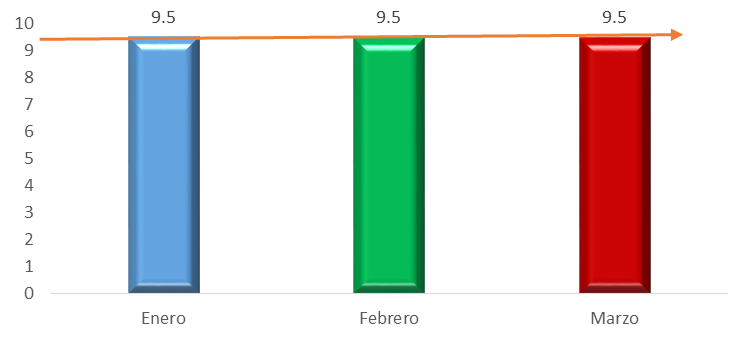 Encuesta de Evaluación del Canal de Atención Vía Telefónica Primer Trimestre 2017Resultados de la encuesta de evaluación en el canal de atención vía telefónica correspondiente al primer trimestre 2017.Fuente: Excel. Presenciales por asesor 2017.Durante el primer trimestre del 2017, se aplicaron 7,106 encuestas de evaluación a través del Tel INAI, en las cuales se obtuvo un promedio de 9.3.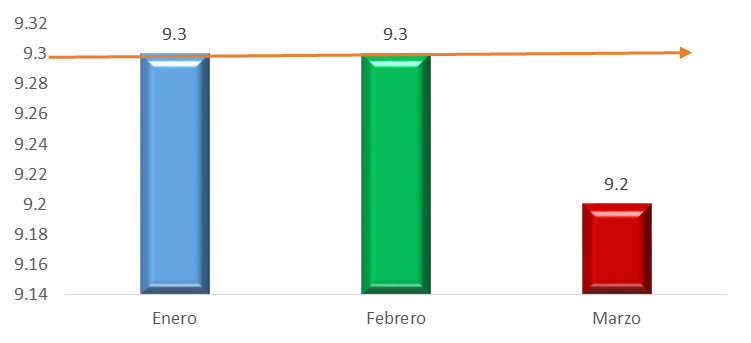 Encuesta de Evaluación del Canal de Atención Vía correo electrónico Primer Trimestre 2017Resultados de la encuesta de evaluación en el canal de atención vía correo electrónico del primer trimestre de 2017.Fuente: Excel. Presenciales por asesor 2017.Durante el primer trimestre del 2017, se aplicó 34 encuesta de evaluación a través del correo electrónico, en las cuales se obtuvo un promedio de 7.8.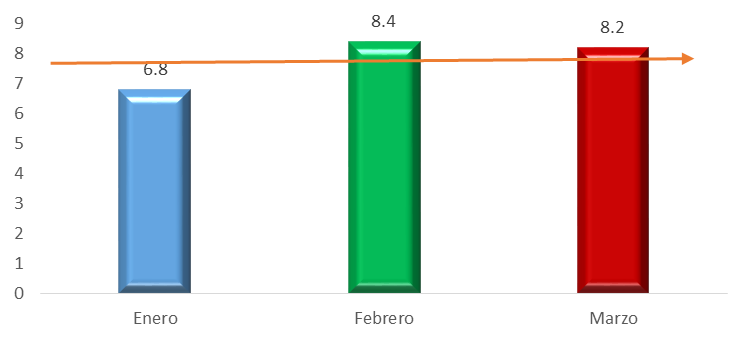 MesEneroFebreroMarzoPrimer Trimestre 2017Total de evaluaciones3823443451,071Evaluación9.59.59.59.5MesEneroFebreroMarzoPrimer Trimestre 2017Total de evaluaciones2,6042,0812,4217,106Evaluación9.39.39.29.3MesEneroFebreroMarzoPrimer Trimestre 2017Total de evaluaciones1171634Evaluación6.88.48.27.8